ТЕМА мастерской: «Использование метода SOS – модели при изучении грамматического материала на уроках английского языка»Hello, my name is ... i am an english teacher andОдна пирамидка стоит на столе. Собрана правильно. Цель современного мирового образования – приобщение индивида к достижениям человеческой цивилизации, ретрансляция и сохранение ее культурного достояния. Как вы знаете,  основной путь получения образования – обучение и самообразование. В свою очередь, Россия сформулировала свои цеди образования на основе мировых. Стратегическая цель государственной политики в области образования - повышение доступности качественного образования, соответствующего требованиям инновационного развития экономики, современным потребностям общества и каждого гражданина (Распоряжение Правительства РФ от 17.11.2008 N 1662-р (ред. от 28.09.2018) «О Концепции долгосрочного социально-экономического развития Российской Федерации на период до 2020 года»).Итак, в основе будущего страны лежит образование, как в пирамидке - основание. Чтобы достичь цели, нужно собрать пирамидку. Составляющие для вас для удобства зафиксировала их на слайде.(слайд) Современная система образования призвана обеспечить: • историческую преемственность поколений, сохранение, распространение и развитие национальной культуры;• воспитание патриотов России, граждан правового, демократического социального государства;• разностороннее и своевременное развитие детей и молодежи, формирование навыков самообразования и самореализации личности;• формирование у детей и молодежи целостного миропонимания и современного научного мировоззрения, развитие культуры межэтнических отношений;• систематическое обновление всех аспектов образования, отражающего изменения в сфере культуры, экономики, науки, техники и технологий;• непрерывность образования в течение всей жизни человека;• подготовку высокообразованных людей и высококвалифицированных специалистов, способных к профессиональному росту и профессиональной мобильности в условиях информатизации общества и развития новых наукоемких технологий. и, акцентирую Ваше внимание на последнем – седьмом - пункте, а именно: подготовка высокообразованных людей и высококвалифицированных специалистов, способных к профессиональному росту и профессиональной мобильности в условиях информатизации общества и развития новых наукоемких технологий.Образ современного успешного человека невозможен без определенных знаний и опыта, полученных в детстве.  Я бы хотела научить детей грамотно писать и говорить на английском языке, организовать образовательную деятельность, которая бы способствовала развитию универсальных учебных действий. Показать, какие возможности перед ними открыты. На помощь учителю приходят современные педагогические технологии, к числу которых можно отнести проблемное обучение, развивающее обучение, модульное обучение, перспективно - опережающее обучение, кейс-технологию, технологию проектно-исследовательской деятельности, технологию творческих мастерских, ТРКМчЧиП, и многие другие.Для себя я открыла технологию автономного/самоуправляемого обучения, применение которой позволяет не только с интересом изучать грамматические явления, но и достаточно легко применять их в речевой практике. Эта технология соответствует вызовам времени и социокультурным тенденциям образования (сельские школы, кочевые школы, нерусские об-ся).(Слайд) Понятие автономного/самоуправляемого обучения (autonomous learning) не ново. Еще древнегреческие ученые Аристотель, Сократ, Платон и другие обосновали значимость добровольного, активного и самостоятельного овладения ребенком знаниями. Так Сократ в своих суждениях исходил из того, что развитие мышления человека может протекать успешно только в процессе самостоятельной деятельности, а совершенствование личности и развитие ее способностей - путем самопознания. Дальнейшее развитие эти суждения получили в трудах ученых (Франсуа Рабле, Мишеля Монтеня, Томаса Мора, Томазо Кампанелло, Яна Амоса Коменского, Жана Жака Руссо, И.Г. Песталоцци, А. Дистервега), которые говорили о необходимости обучать ребенка самостоятельности, воспитывать в нем критически мыслящего человека.Мой опыт привел меня к убеждению, и я думаю, вы со мной согласитесь, что самым трудным в процессе изучения иностранного, да и любого языка является грамматика, которую дети называют скучным и утомительным занятием. Незнание грамматики существенно затрудняет понимание иноязычной речи, делает невозможным ясное выражение мысли, а часто и совершенно искажает смысл сказанного. Тогда логично остановиться на следующих вопросах: какие методы и приемы использовать, чтобы облегчить изучение грамматических правил? Как научить определённым стратегиям работы с грамматическим материалом? Ответы на эти вопросы я нашла в книге «Grammatik lehren und lernen» немецких авторов Германа Функа, Михаэля Кёнига, выбрав наиболее понятный и практически значимый для меня, как учителя метод SOS-моделей, применение которого позволяет не только с интересом изучать грамматические явления, но и достаточно легко применять их в речевой практике. (СЛАЙД)SOS: sammeln (собрать) – ordern (осмыслить (упорядочить))– systematisieren (систематизировать). И снова вернёмся к пирамидке. Посмотрите, теперь передо мной их же две. Как вы считаете, чем они отличаются? Одна собрана неправильно. Эти пирамидки напоминают мне язык, грамматику. Невозможно четко, ясно, логично выразить мысль, если нарушена грамматика. Как малыша мама учит собирать пирамидку, располагая кольца на стержне по мере их увеличения, так я на уроках, благодаря используемому методу, учу ребят нанизывать слова, чтобы грамотно строить предложения. «В языке есть…слова. В языке есть… грамматика. Это те способы, которыми язык пользуется, чтобы строить предложение», - говорил Л.В. Успенский.  СНЯТЬ КОЛЬЦА СО СТЕРЖНЯ НЕПРАВИЛЬНОЙ ПИРАМИДКИ.(СЛАЙД)Поясню эффективность этой модели на примере объяснения грамматической темы «Past Simple (простое прошедшее время)», 6 класс УМК Ю.Е. Ваулина Spotlight 6 «Английский в фокусе». Учащимся предлагаю текст: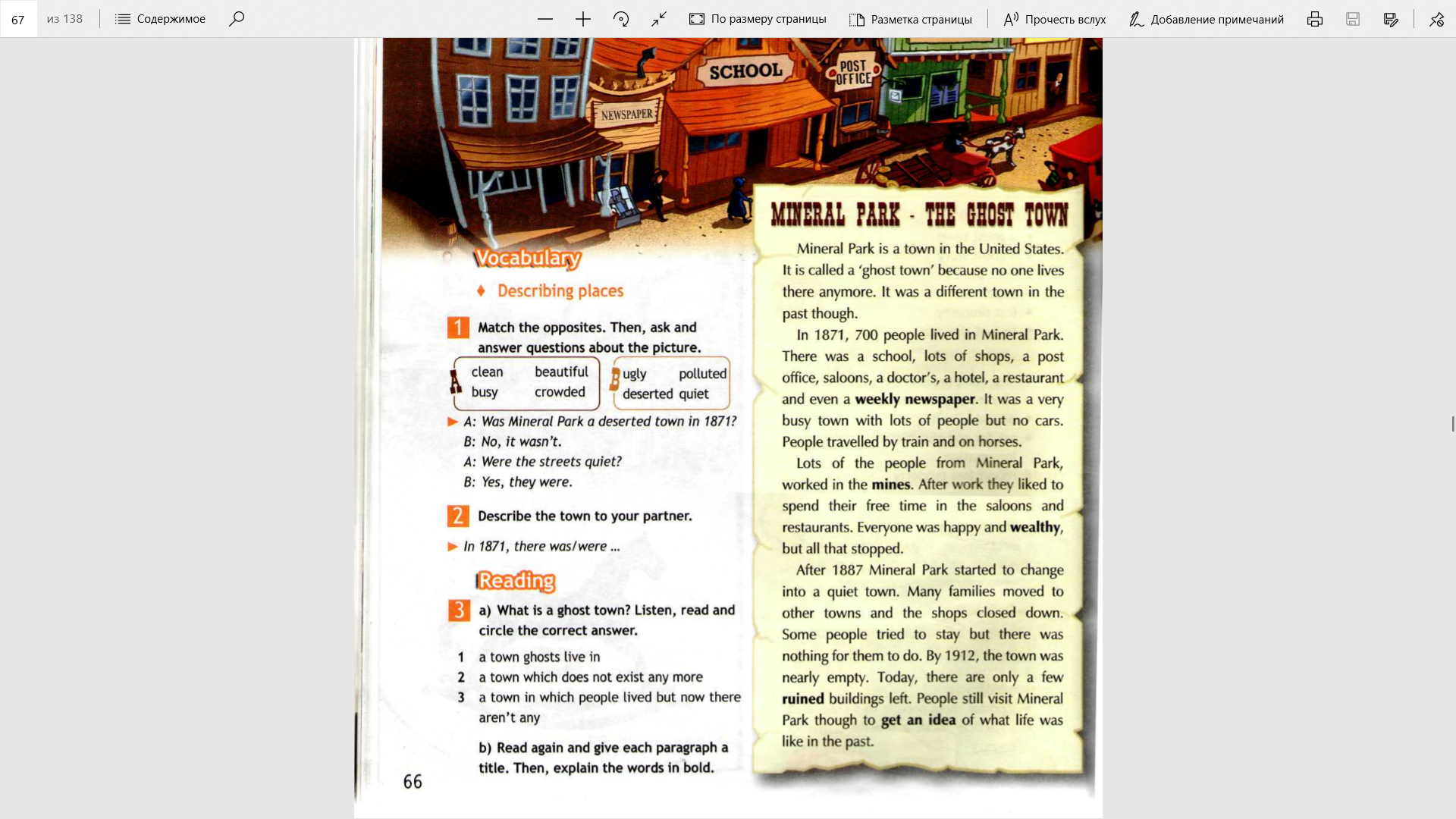 На первом этапе – sammeln – учащиеся молча читают текст, а затем выполняют два упражнения, с помощью которых, мы узнаем, насколько понят текст учащимися. Можно написать эти упражнения по шаблону, представленному на слайде, или выбрать другие упражнения, проверяющие понимание текста. 1 Упражнение. Первое кольцо(СЛАЙД)Зачеркните все неверные предложения согласно содержанию текста. (True (правда) или false (неправда).  In 1871, 350 people lived in Mineral Park.There was a lot of buildings. It was a good town with a lot of cars.The people worked in the mines. The people didn’t like to spend free time in the restaurants. Some people stayed but there was nothing. After 1907 Mineral Park started to change into a quit town.Нанизала кольцо. Итак, первое кольцо мы нанизали. Переходим к следующему.2 Упражнение.(СЛАЙД)В этом упражнении учащиеся уже должны самостоятельно вставить глаголы прошедшего времени в предложенный текст. Mineral Park………different town in the past. Mineral Park was different town in the past.In 1871, 700 people………. in Mineral Park.Everyone………to spent their free times at restaurants.People…………by train and on horses.Many people……….in the mines.Everyone was happy and wealthy, but all that ……….Many families……….. to other towns.В данных упражнениях представлены примеры рецептивных и репродуктивных (условно-речевой комплекс формирования навыков говорения) упражнений по английскому языку для учащихся. В результате выполнения упражнений мы собрали необходимую информацию.Вот и второе кольцо, помогающее правильно выразить мысль.Второй этап – ordnen – учащиеся должны разделить лексические единицы на группы для дальнейшего решения коммуникативной задачи. 3 Упражнение.(СЛАЙД)Выпишите слова из текста, расположив их по колонкам.Нанижем третье кольцо.4 Упражнение.(СЛАЙД)Далее, я предлагаю ученикам следующее задание: «Разделите глаголы на группы, запишите их в столбики». Выполняя данное задание, учащиеся выделяют основные признаки, по которым можно разделить все выделенные глаголы. Как показывает практика, большинство учащихся делят глаголы на правильные, неправильные и инфинитив. Четвертое кольцо позволило упорядочить знания.5 Упражнение. (СЛАЙД)Далее идет работа с деформированными предложениями. Предлагаю собрать предложения из слов.Was/ Mineral / /United /States /the/ town/ Park /in Park /In 1871/ Mineral/ people/ 700 /in / liveda post office /was /a school/ /a doctor's / a restaurant/ There/a hotel horses/ People/ train / on / travelled/by/and Mineral/ Lots/people/mines /from / the /Park/ worked /in/ the /ofAfter/ restaurants /they/ spend/  free/liked /time/ to / the/ saloons /and / work/ their /in other/ Many /  closed/ down/ moved/ to/ towns/ and / shops / families/theИ вот пирамидка собрана.Именно эта работа позволяет структурировать сходства или различия грамматических структур. До сих пор учащиеся работали на уровне слова. После того, как текст и глаголы проработаны, использованы на интуитивном уровне, ученики начинают понимать схему изменения глагола, представленную на доске ранее.  (СЛАЙД)Спрашиваю у учащихся, что меняется в форме и значении глагола здесь! Затем прошу самостоятельно сформулировать правило изменения! После этого учащиеся записывают все прошлые формы из текста и, как в примере на доске, образуют инфинитивные формы!Именно на этом этапе происходит открытие правила. Проанализировав три группы глаголов, ученики делают вывод о том, что к глаголам добавляют окончание -ed. В некоторых случаях слово полностью изменяет форму. Все вместе учащиеся выясняют, что есть глаголы, которые правильные «не подлежат  к полному изменению формы. Только неправильные глаголы (тем, которые можно найти в таблице неправильных глаголов) полностью меняют форму. В результате выполнения упражнений  осмыслили данную информацию.Третий этап – systematisieren. Ученики анализируют сгруппированные предложения, находят грамматические закономерности, формулируют правило и записывают его в виде схемы, таблицы или при помощи символов. Однако не все ученики готовы к выполнению задания последней фазы, то есть к формулировке правила.  Тогда можно предложить систему заданий, построенных по принципу от рецептивного через репродуктивное задание к продуктивному (как на иностранном, так и на русском языке). Например, я предлагаю шаблон правила с пробелами на английском языке, на обратной стороне листа есть перевод в случае затруднения, к которому можно обратиться. (Слайд с шаблонами)Изучив the Past Simple Tense _____________________________________, которое является ____ формой глагола, мы видим, что в тексте в данном времени присутствуют глаголы ____, ______, ______ (в ______ форме). При помощи этих глаголов в тексте описаны действия в __________(когда?). Глаголы делятся на ___________и _____________. К __________глаголам мы прибавляем окончание _____, а ____________ глаголы можем посмотреть в __________. Изучив the Past Simple Tense простое прошедшее время, которое является второй формой глагола, мы видим, что в тексте в данном времени присутствуют глаголы  was, lived (пример). При помощи этих глаголов в тексте описаны действия в прошлом (когда?). Глаголы разделяются на правильные и неправильные. К правильным глаголам мы прибавляем окончание ed, а неправильные глаголы можем посмотреть в таблице. На английском языку шаблон правила.After studying the Past Simple Tense, which is the second form of the verb, we see that the text in this tense contains the verbs was, lived (example). These verbs are used in the text to describe actions in the past (when?). Verbs are divided into regular and irregular . We add the ending ed to the regular verbs, and we can look at the irregular verbs in the table.После этого прошу учащихся еще раз заглянуть в списки с глаголами, а затем подготовить короткий текст о своем собственном городе, употребив глаголы в прошедшем времени! Прощу по возможности использовать только заданные глаголы!Таким образом, можно выделить следующие преимущества данного метода при введении нового грамматического материала:В центре урока – ученик, т. к. основную работу проделывает он сам.В центре обучения – познавательная деятельность учащегося, учитывающая и развивающая его индивидуальные возможности, креативные и рефлексивные способности, а также разные виды речевой деятельности.Роль учителя – организатор совместной образовательной деятельности, задача которого структурировать учебный материал, продумать способы и приемы организации учебной самостоятельности на каждом этапе работы. Убеждена, что результативность может быть обеспечена только при наличии системы в работе. (слайд Диаграмма) На основании результатов всероссийских проверочных работ по английскому и немецкому языкам можно сделать вывод, что работа дает положительные результаты: мои ученики показывают стабильные результаты, качественная успеваемость повысилась по немецкому языку на 16,7%, по английскому языку на 15,4%, соответствует допустимому уровню.На практике убедилась, что применение метода SOS-моделей позволит учащимся использовать полученные знания не только для изучения различных дисциплин, но и для реализации в будущем. Школа не может дать ученику знания, которых ему хватило бы на всю жизнь, но она может научить его добывать эти знания самостоятельно – в этом сегодня одна из главных задач образования, а значит и моя.РЕБЕНОК НАУЧАЕТСЯ В ДЕТСТВЕ СОБИРАТЬ ПИРАМИДКУ, ЕМУ ИНТЕРЕСНА ЭТА ИГРА. С ВЗРОСЛЕНИЕМ ЭТО ДЕЙСТВИЕ СТАНОВИТСЯ ПРОСТЫМ. ЗАДАЧА ШКОЛЫ, МОЯ ЗАДАЧА – СДЕЛАТЬ ТАК, ЧТОБЫ УЧЕБА СТАЛА ДЛЯ РЕБЕНКА ТАКОЙ ЖЕ УВЛЕКАТЕЛЬНОЙ И ПОСИЛЬНОЙ ЗАДАЧЕЙ, КАК СБОР ПИРАМИДКИ.Достигнутый мною положительный результат дает основание для продолжения работы в данном направлении. Надеюсь, он оказался для Вас небесполезным. При этом, уже наработанный мною опыт может быть использован каждым учителем при наличии желания, веры в свои собственные силы, веры в саму идею обучения.Элементы работы по методу SOS-моделей постараюсь продемонстрировать на следующем конкурсном испытании «Урок». Готова ответить на Ваши вопросы!Number/dateVerbsWords describing the town.1871liveddifferencalled, lived, travelled, worked, liked, stoppedwas spend, change